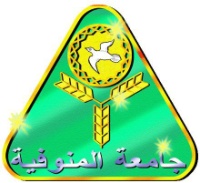 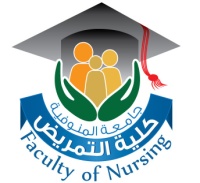 محضر اجتماع مجلس قسم تمريض الصحة النفسيةالمنعقد يوم   الأثنين    الموافق    30 /4/2018للعام الجامعي  2017****************************أنه في يوم الأثنين   الموافق  30 / 4 /2018 عقد مجلس قسم تمريض الصحة النفسيةفي تمام الساعة الثانية عشر والنصف ظهرا  بحضور كل من :-أ.م.د / معالي إبراهيم ا لمالكي      رئيس قسم                  أستاذ مساعدأ .م . د / منى عبد الرحيم النجار        عضو                  أستاذ مساعدأ . م د / جيهان أحمد عابد               عضو                   أستاذ مساعدأ.م. د / صفاء دباب عبد الوهاب        عضو                  أستاذ مساعدأ.م.د / لمياء حسنين عيطه              عضو                   أستاذ مساعدد. / صباح حسان العمروسي          عضو                       مدرسد./ مرفت محمد عطية                 عضو                       مدرسد. / صباح محمد ابراهيم               عضو                       مدرسد. / فاتن حسن علام                    عضو                        مدرسد. / صفاء ابراهيم شتلة                عضو                        مدرسالموضوع ألأول :- المصادقة على المحضر الجلسة السابقةالقرار:- المصادقةالموضوع الثاني :- بشأن نتشرف بالإفادة بأن أ.د / نائب رئيس الجامعة للدراسات العليا والبحوث قد وافق على تسجيل الأبحاث الخاصة بالسيدة د./ مرفت محمد عطية بقسم التمريض النفسي والصحة النفسية بتاريخ 5/4/2018  مرفق طية صورة من استمارات التسجيلالقرار :- أحيط المجلس علماالموضوع الثالث :- بشأن بشأن نتشرف بالإفادة بأن أ.د / نائب رئيس الجامعة للدراسات العليا والبحوث قد وافق على تسجيل الأبحاث الخاصة بالسيدة د./ صباح  محمد ابراهيم  بقسم التمريض النفسي والصحة النفسية بتاريخ 5/4/2018 مرفق طية صورة من استمارات التسجيلالقرار :- أحيط المجلس علماالموضوع الرابع :- بشان الموافقة على عنوان البرتوكول لدرجة الماجستير للطالبة / أميرة عبدالله عبد العظيم منتصر   معيد   بذات القسم  والتخصصتحت عنوان:العلاقه بين الدعم الاجتماعى كما يدركه المراهقون وسلامتهم النفسيهRelationship between social support as perceived by adolescent and their psychological well-beingتتكون لجنة الاشراف :أ . م .د / جيهان احمد عابد     استاذ مساعد  بقسم التمريض النفسي بكلية التمريض – جامعة المنوفيةأ . م .د / صفاء دياب عبد الوهاب     استاذ مساعد  بقسم التمريض النفسي بكلية التمريض – جامعة المنوفيةأ . م .د / جيهان احمد عابد     مدرس  بقسم التمريض النفسي بكلية التمريض – جامعة المنوفيةالقرار :- أحيط المجلس علماالموضوع الخامس:- بشأن وضع تشكيل لجان الممتحنين الشفوي والعملي لمادة التمريض النفسي – مادة المعالجة التمريضية لتمريض النفسيالقرار ـ تمت  الموافقةالموضوع السادس:- بشأن وضع تشكيل لجان الممتحنين لمرحلة الدكتوراه والماجستير للعام الجامعي 2018الفصل الدراسي الثانيالقرار :- تمت الموفقةالموضوع السابع:- بشأن وضع تشكيل لجان الممتحنين لمرحلة البكالوريوس للعام الجامعي 2018الفصل الدراسي الثانيالقرار :- تمت الموافقةالموضوع الثامن :- ضرورة التأكد من تنفيذ البند السادس من المادة (271)  من اللائحة التنفيذية لقانون تنظيم الجامعات رقم (49) لسنة 1972 وتعديلاته والتي تنص على الأتي :- يودي الطلاب رسما لدخول الامتحان على الوجه الاتي :-جنيهان لطلاب الدراسات العليا ( دبلوم – ماجستير – دكتوراه ) وخمسون جنيها عن كل سنة تلي المدة المنصوص عليها في اللوائح الداخلية للكلياتالقرار :- أحيط المجلس علماالموضوع التاسع :- بشأن توجيهات السيد أ.د/ وزير التعليم العالي والبحث العلمي ورئيس المجلس الأعلى للجامعات على مجلس الدراسات العليا والبحوث بجلسته بتاريخ 14/3/2018 وقرر المجلس الاتي :- الموافقة ويعمم على كليات ومعاهد الجامعة وذلك بالحصول على موافقة كتابية من السيد أ.د/ وزير التعليم العالي وبالتابة رسميا لامانة  المجلس الاعلى للجامعات للتواصل بجميع أشكاله مع السفارات والقنصليات والجهات الخارجية والأجنبية والجامعة الأمريكية في مصرالقرار:- أحيط المجلس علماالموضوع العاشر :- بشأن موافاتنا بنسخة من كافة رسالة الدكتوراه والماجستير والأبحاث التي تعرضت لموضوع الإصلاح الإداري ولأثاره الاقتصادية والمالية لكي تتم عملية الإصلاح على اسس علمية سليمةالقرار :- أحيط المجلس علماالموضوع الحادي عشر :- :- بشأن موافقة مجلس الجامعات بجلستة المنعقدة بتاريخ 30/1/2018 على تحديد مجالات منح جوائز جامعة المنوفية ( التشجيعية – التفوق-التقديرية ) مرفق طيةالقرار :- أحيط المجلس علماالموضوع الثاني عشر :- ضرورة التأكد من تنفيذ البند السادس من المادة (271)  من اللائحة التنفيذية لقانون تنظيم الجامعات رقم (49) لسنة 1972 وتعديلاته والتي تنص على الأتي :- يودي الطلاب رسما لدخول الامتحان على الوجه الاتي :-جنيهان لطلاب الدراسات العليا ( دبلوم – ماجستير – دكتوراه ) وخمسون جنيها عن كل سنة تلي المدة المنصوص عليها في اللوائح الداخلية للكليات"  وقد انتهت الجلسة في تمام الساعة الثانية عشرا ظهرا  "أ.م.د / معالي إبراهيم ا لمالكي     رئيس قسم                  أستاذ مساعدأ .م . د / منى عبد الرحيم النجار       عضو                  أستاذ مساعدأ . م د / جيهان أحمد عابد               عضو                  أستاذ مساعدأ.م. د / صفاء دباب عبد الوهاب       عضو                  أستاذ مساعدأ.م.د / لمياء حسنين عيطة             عضو                   أستاذ مساعدد. / صباح حسان العمروسي           عضو                      مدرسد./ مرفت محمد عطية                  عضو                       مدرسد. / صباح محمد ابراهيم                عضو                       مدرسد./ فاتن حسن علام                       عضو                       مدرسد. / صفاء ابراهيم شتلة                  عضو                        مدرسسكرتيرة القسم السيدة / حنان أنور  عبد الهادى